 Recreation and personal development funding Application form. 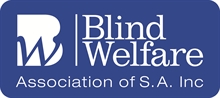 As a BWA Members you may be eligible to access BWA funding assistance for you to participate in a Recreation or personal development program.      Name _____________________________________________________________________________________________________ Date         /              / Phone Number___________________________________   I am Legally Blind.                        BWA Member                         Legally blind & would like to be a BWA memberAddress_____________________________________________________________________________________________________________________________________My goal/plan is to: ______________________________________________________________________________________________________________________________________________________________________________________________________________________________________________________________________Year 2015 Term   3             4           2016 Term 1            2                Referred by _________________________________________ Phone_______________________________I apply for BWA funding and give permission for both the RSB and BWA to share information about this joint program Client Signature ___________________________________________________________Please copy and email this form to the BWA Welfare & Membership officer info@blindwelfare.org.au       or Fax to (08) 8369 0063BWA Approved _____________________________________________________ Date ________________________          End of term outcome Training details Course Fees for the term/Session  ____________________________ Business Name __________________________________________________________________________ Telephone ___________________________________________Address _____________________________________________________________________________     Post Code ___________________Contact Person ________________________________________________Proposed Programs orActivitiesLocation/providerStart DateEnd DateHours per sessionDay of WeekWky.Ft.Monthly